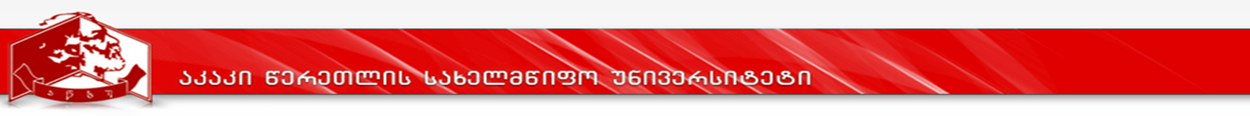 ზუსტ და საბუნებისმეტყველო მეცნიერებათა ფაკულტეტიინფორმაციული ტექნოლოგიების დეპარტამენტიპროგრამა განხორციელდება ამ რედაქციით 2017-2021 წწ.აკად. საბჭ.დადგენილება №1 (17/18) 17.09.2017რექტორი	პროფ. გიორგი  ღავთაძესაბაკალავრო პროგრამაკომპიუტერული მეცნიერებებიქუთაისი 2017-2021კურიკულუმი	დანართი 1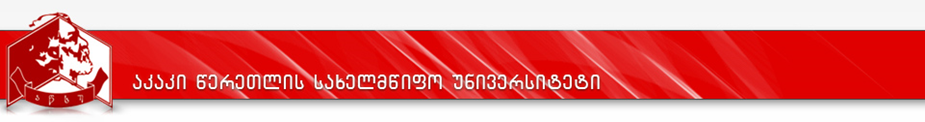 სასწავლო გეგმა  2017-2021პროგრამის დასახელება: კომპიუტერული მეცნიერებებიმისანიჭებელი კვალიფიკაცია:  ინფორმატიკის ბაკალავრიდანართი 2„დამტკიცებულია“რექტორი   პროფ. გიორგი ღავთაძეაკადემიური საბჭოს დადგენილება №1 (17/18)15 სექტემბერი  2017 წელი„დამტკიცებულია“დეკანი      ასოც. პროფ. დავით ლეკვეიშვილიფაკულტეტის  საბჭოს სხდომის ოქმი №1 11 სექტემბერი 2017 წელიპროგრამის დასახელებაპროგრამის დასახელებასაბაკალავრო პროგრამა „კომპიუტერული მეცნიერებები“,  მისანიჭებელი აკადემიური ხარისხი/კვალიფიკაცია:მისანიჭებელი აკადემიური ხარისხი/კვალიფიკაცია:ინფორმატიკის ბაკალავრიBachelor of Informatics ფაკულტეტის დასახელება:ფაკულტეტის დასახელება:ზუსტ და საბუნებისმეტყველო მეცნიერებათა ფაკულტეტიპროგრამის ხელმძღვანელი/ხელმძღვანელები/კოორდინატორი:პროგრამის ხელმძღვანელი/ხელმძღვანელები/კოორდინატორი:პროფესორი აკაკი გირგვლიანიპროგრამის ხანგრძლივობა / მოცულობა (სემესტრი, კრედიტების რაოდენობა):პროგრამის ხანგრძლივობა / მოცულობა (სემესტრი, კრედიტების რაოდენობა):პროგრამის ხანგრძლივობა - 240 კრედიტიძირითადი (major) პროგრამა - 180კრედიტი(minor) პროგრამა/თავისუფალი კრედიტები - 60 კრედიტისწავლების ენა:სწავლების ენა:ქართულიპროგრამის შემუშავებისა და განახლების თარიღები:პროგრამის შემუშავებისა და განახლების თარიღები:აკრედიტაციის გადაწყვეტილების N 49, 23.09.2011ზუსტ და საბუნებისმეტყველო მეცნიერებათა ფაკულტეტის საბჭოს სხდომის ოქმი № 7 (25.04.2011), 2011 წლის 31 აგვისტოს  აკადემიური საბჭოს №1  (11/12) დადგენილება. ფაკულტეტის  საბჭოს სხდომის ოქმი N8, 24 მაისი 2012 წელი.აკადემიური საბჭოს სხდომის ოქმი N17, 25 მაისი 2012 წელიინფორმაციული ტექნოლოგიების დეპარტამენტის სხდომის ოქმი N5 22 იანვარი 2014, ოქმი N7 16 მაისი 2014 წელი.ფაკულტეტის  საბჭოს სხდომის ოქმიN3, 16 მაისი 2014 წელი.ფაკულტეტის საბჭოს სხდომის ოქმი N12, 15 ივნისი,  2016წუნივერსიტეტის აკად. საბჭ.დადგენილება №2 (15/16) 22.09.2016ფაკულტეტის საბჭოს სხდომის ოქმი N1, 11 სექტემბერი,  2017წუნივერსიტეტის აკად. საბჭ.დადგენილება №1 (17/18) 15.09.2017პროგრამაზე დაშვების წინაპირობები (მოთხოვნები):პროგრამაზე დაშვების წინაპირობები (მოთხოვნები):პროგრამაზე დაშვების წინაპირობები (მოთხოვნები):პროგრამის „კომპიუტერული მეცნიერებები“ სტუდენტი შეიძლება გახდეს სრული ზოგადი ან მისი ექვივალენტური განათლების მქონე და შესაბამისი დამადასტურებელი დოკუმენტის მფლობელი პირი, რომელსაც ჩაბარებული აქვს ერთიანი ეროვნული გამოცდები და ფლობს შესაბამის სერტიფიკატს;შენიშვნა: უცხო ქვეყნის მოქალაქეებისათვის სავალდებულოა სახელმწიფოთაშორისი ხელშეკრულებით განსაზღვრული ექვივალენტური დოკუმენტის არსებობა;პროგრამის „კომპიუტერული მეცნიერებები“ სტუდენტი შეიძლება გახდეს სრული ზოგადი ან მისი ექვივალენტური განათლების მქონე და შესაბამისი დამადასტურებელი დოკუმენტის მფლობელი პირი, რომელსაც ჩაბარებული აქვს ერთიანი ეროვნული გამოცდები და ფლობს შესაბამის სერტიფიკატს;შენიშვნა: უცხო ქვეყნის მოქალაქეებისათვის სავალდებულოა სახელმწიფოთაშორისი ხელშეკრულებით განსაზღვრული ექვივალენტური დოკუმენტის არსებობა;პროგრამის „კომპიუტერული მეცნიერებები“ სტუდენტი შეიძლება გახდეს სრული ზოგადი ან მისი ექვივალენტური განათლების მქონე და შესაბამისი დამადასტურებელი დოკუმენტის მფლობელი პირი, რომელსაც ჩაბარებული აქვს ერთიანი ეროვნული გამოცდები და ფლობს შესაბამის სერტიფიკატს;შენიშვნა: უცხო ქვეყნის მოქალაქეებისათვის სავალდებულოა სახელმწიფოთაშორისი ხელშეკრულებით განსაზღვრული ექვივალენტური დოკუმენტის არსებობა;პროგრამის მიზნებიპროგრამის მიზნებიპროგრამის მიზნები მისცეს უმაღლესი განათლების პირველი საფეხურის შესაბამისი განათლება თანამედროვე კომპიუტერული მეცნიერებების სფეროში; განუვითაროს კომპიუტერული ტექნოლოგიების გამოყენების უნარი თეორიული და გამოყენებითი ხასიათის პრობლემების გადასაჭრელად;განუვითაროს ლოგიკური აზროვნების, კრიტიკული გააზრებისა და ანალიზის,  მონაცემების საფუძველზე სწორი დასკვნების გაკეთების უნარი;განუვითაროს ინფორმატიკის საკითხებთან დაკავშირებით წერითი და ზეპირი ფორმით სპეციალისტებთან და არასპეციალისტებთან  კომუნიკაციის უნარი;განუვითაროს საკუთარი სწავლის პროცესის ორგანიზების უნარი;ჩამოუყალიბოს პროფესიული საქმიანობისათვის დამახასიათებელი ღირებულებები.  მისცეს უმაღლესი განათლების პირველი საფეხურის შესაბამისი განათლება თანამედროვე კომპიუტერული მეცნიერებების სფეროში; განუვითაროს კომპიუტერული ტექნოლოგიების გამოყენების უნარი თეორიული და გამოყენებითი ხასიათის პრობლემების გადასაჭრელად;განუვითაროს ლოგიკური აზროვნების, კრიტიკული გააზრებისა და ანალიზის,  მონაცემების საფუძველზე სწორი დასკვნების გაკეთების უნარი;განუვითაროს ინფორმატიკის საკითხებთან დაკავშირებით წერითი და ზეპირი ფორმით სპეციალისტებთან და არასპეციალისტებთან  კომუნიკაციის უნარი;განუვითაროს საკუთარი სწავლის პროცესის ორგანიზების უნარი;ჩამოუყალიბოს პროფესიული საქმიანობისათვის დამახასიათებელი ღირებულებები.  მისცეს უმაღლესი განათლების პირველი საფეხურის შესაბამისი განათლება თანამედროვე კომპიუტერული მეცნიერებების სფეროში; განუვითაროს კომპიუტერული ტექნოლოგიების გამოყენების უნარი თეორიული და გამოყენებითი ხასიათის პრობლემების გადასაჭრელად;განუვითაროს ლოგიკური აზროვნების, კრიტიკული გააზრებისა და ანალიზის,  მონაცემების საფუძველზე სწორი დასკვნების გაკეთების უნარი;განუვითაროს ინფორმატიკის საკითხებთან დაკავშირებით წერითი და ზეპირი ფორმით სპეციალისტებთან და არასპეციალისტებთან  კომუნიკაციის უნარი;განუვითაროს საკუთარი სწავლის პროცესის ორგანიზების უნარი;ჩამოუყალიბოს პროფესიული საქმიანობისათვის დამახასიათებელი ღირებულებები. სწავლის შედეგები  (ზოგადი და დარგობრივი კომპეტენციები):სწავლის შედეგები  (ზოგადი და დარგობრივი კომპეტენციები):სწავლის შედეგები  (ზოგადი და დარგობრივი კომპეტენციები):ცოდნა და გაცნობიერება:პროგრამირების ძირითადი მეთოდების ცოდნა;კომპიუტერული სისტემების და ლოკალური ქსელების აგების ძირითადი მეთოდების ცოდნა;თანამედროვე კომპიუტერების ძირითადი ჰარდუერის დანიშნულება და მათი მახასიათებლების ცოდნა;კომპიუტერის სოფთუერის დანიშნულება და მახასიათებლების ცოდნა;საოპერაციო სისტემების სახეებისა და მიკროკომპიუტერების საოპერაციო სისტემების განსაზღვრა;დაპროგრამების ძირითადი მეთოდების ცოდნა;ობიექტ-ორიენტირებული პროგრამირების ძირითადი მეთოდების ცოდნა;ალგორითმისა და მონაცემთა სტრუქტურების ცოდნა;პროგრამა Access-ში მონაცემთა დამუშავების თავისებურებების ცოდნა;მართვის სისტემების ორგანიზაციის და არქიტექტურის პრინციპების ცოდნა;კომპიუტერული სისტემების ცალკეული  ელემენტებისა  და  კვანძების  ფუნქციონირების  პრინციპების ცოდნა;ინფორმატიკის ისტორიული განვითარებისა და მეცნიერულ აზროვნებაზე მისი ზეგავლენის ზოგიერთი ასპექტის ცოდნა;უცხო ენის ცოდნა კომპიუტერული ტექნოლოგიების შესაბამისი ლიტერატურის გაცნობისათვის.პროგრამირების ძირითადი მეთოდების ცოდნა;კომპიუტერული სისტემების და ლოკალური ქსელების აგების ძირითადი მეთოდების ცოდნა;თანამედროვე კომპიუტერების ძირითადი ჰარდუერის დანიშნულება და მათი მახასიათებლების ცოდნა;კომპიუტერის სოფთუერის დანიშნულება და მახასიათებლების ცოდნა;საოპერაციო სისტემების სახეებისა და მიკროკომპიუტერების საოპერაციო სისტემების განსაზღვრა;დაპროგრამების ძირითადი მეთოდების ცოდნა;ობიექტ-ორიენტირებული პროგრამირების ძირითადი მეთოდების ცოდნა;ალგორითმისა და მონაცემთა სტრუქტურების ცოდნა;პროგრამა Access-ში მონაცემთა დამუშავების თავისებურებების ცოდნა;მართვის სისტემების ორგანიზაციის და არქიტექტურის პრინციპების ცოდნა;კომპიუტერული სისტემების ცალკეული  ელემენტებისა  და  კვანძების  ფუნქციონირების  პრინციპების ცოდნა;ინფორმატიკის ისტორიული განვითარებისა და მეცნიერულ აზროვნებაზე მისი ზეგავლენის ზოგიერთი ასპექტის ცოდნა;უცხო ენის ცოდნა კომპიუტერული ტექნოლოგიების შესაბამისი ლიტერატურის გაცნობისათვის.ცოდნის პრაქტიკაში გამოყენების უნარი:პერსონალურ კომპიუტერზე მუშაობის ზოგადი უნარ-ჩვევები;მონაცემთა ბაზის სტრუქტურების შედგენის უნარი;პროგრამირების მეთოდების გამოყენების უნარი სხვადასხვა სახის პრაქტიკული ამოცანების გადასაწყვეტად;ლოკალური ქსელების დაგეგმარების, ცალკეული  ელემენტების შერჩევისა და მონტაჟის უნარი;კომპიუტერული სისტემების უსაფრთხოების სისტემების აგებისა და გამოყენების  უნარი.პერსონალურ კომპიუტერზე მუშაობის ზოგადი უნარ-ჩვევები;მონაცემთა ბაზის სტრუქტურების შედგენის უნარი;პროგრამირების მეთოდების გამოყენების უნარი სხვადასხვა სახის პრაქტიკული ამოცანების გადასაწყვეტად;ლოკალური ქსელების დაგეგმარების, ცალკეული  ელემენტების შერჩევისა და მონტაჟის უნარი;კომპიუტერული სისტემების უსაფრთხოების სისტემების აგებისა და გამოყენების  უნარი.დასკვნის უნარი:აბსტრაქტული აზროვნების, ანალიზისა და სინთეზის უნარი;ამოცანების კომპიუტერზე რეალიზაციისა და მიღებული შედეგების ანალიზის უნარი;პრობლემის იდენფიცირების, დასმისა და გადაწყვეტის უნარი;გააზრებული გადაწყვეტილების მიღების უნარი.აბსტრაქტული აზროვნების, ანალიზისა და სინთეზის უნარი;ამოცანების კომპიუტერზე რეალიზაციისა და მიღებული შედეგების ანალიზის უნარი;პრობლემის იდენფიცირების, დასმისა და გადაწყვეტის უნარი;გააზრებული გადაწყვეტილების მიღების უნარი.კომუნიკაციის უნარი:მსჯელობისა და მისგან გამომდინარე დასკვნების ნათლად, ზუსტად და ადრესატისათვის მისაღები ფორმით მიწოდების უნარი, როგორც ზეპირად ისე წერილობით; ჯგუფში ადაპტირების უნარი; საინფორმაციო და საკომუნიკაციო ტექნოლოგიების გამოყენების უნარი სხვადასხვა წყაროდან ინფორმაციის მოძიების, დამუშავების და სათანადო დონეზე პრეზენტაციის მიზნით;საკუთარი მოსაზრებების ნათლად, მკაფიოდ, ლაკონურად ჩამოყალიბების უნარი;უცხო ენაზე კომუნიკაციის უნარი;პირადი კონტაქტების დამყარების, ინფორმაციის გაცვლის უნარი;მსჯელობისა და მისგან გამომდინარე დასკვნების ნათლად, ზუსტად და ადრესატისათვის მისაღები ფორმით მიწოდების უნარი, როგორც ზეპირად ისე წერილობით; ჯგუფში ადაპტირების უნარი; საინფორმაციო და საკომუნიკაციო ტექნოლოგიების გამოყენების უნარი სხვადასხვა წყაროდან ინფორმაციის მოძიების, დამუშავების და სათანადო დონეზე პრეზენტაციის მიზნით;საკუთარი მოსაზრებების ნათლად, მკაფიოდ, ლაკონურად ჩამოყალიბების უნარი;უცხო ენაზე კომუნიკაციის უნარი;პირადი კონტაქტების დამყარების, ინფორმაციის გაცვლის უნარი;სწავლის უნარი:დამოუკიდებლად მუშაობის უნარი;დროის მენეჯმენტის უნარი.დამოუკიდებლად მუშაობის უნარი;დროის მენეჯმენტის უნარი.ღირებულებები:კრიტიკული აზროვნებისა და თვითკრიტიკის უნარი;ნაკისრი ვალდებულებების განხორციელების აუცილებლობის გააზრება;ჯგუფის საქმიანობის გამო პასუხისმგებლობის საკუთარ თავზე აღების უნარი;შეცდომების გამეორების თავიდან აცილების უნარი;კრიტიკული აზროვნებისა და თვითკრიტიკის უნარი;ნაკისრი ვალდებულებების განხორციელების აუცილებლობის გააზრება;ჯგუფის საქმიანობის გამო პასუხისმგებლობის საკუთარ თავზე აღების უნარი;შეცდომების გამეორების თავიდან აცილების უნარი;სწავლების მეთოდებისწავლების მეთოდებისწავლების მეთოდებისწავლების კლასიკური მეთოდებიდან გამოიყენება: ინდუქციური, დედუქციური, ანალიზისა და სინთეზის მეთოდი, ვერბალური, ახსნა-განმარტებითი მეთოდი, წერითი მუშაობის მეთოდი, ევრისტიკული მეთოდი, დემონსტრირების მეთოდი; ქეის-ტექნოლოგიები: სიტუაციური ანალიზის მეთოდი, სიტუაციური ამოცანები და სავარჯიშოები, კონკრეტული სიტუაციის ანალიზი ( case-study); ქმედებაზე ორიენტირებული სწავლება და სხვა. სწავლების კლასიკური მეთოდებიდან გამოიყენება: ინდუქციური, დედუქციური, ანალიზისა და სინთეზის მეთოდი, ვერბალური, ახსნა-განმარტებითი მეთოდი, წერითი მუშაობის მეთოდი, ევრისტიკული მეთოდი, დემონსტრირების მეთოდი; ქეის-ტექნოლოგიები: სიტუაციური ანალიზის მეთოდი, სიტუაციური ამოცანები და სავარჯიშოები, კონკრეტული სიტუაციის ანალიზი ( case-study); ქმედებაზე ორიენტირებული სწავლება და სხვა. სწავლების კლასიკური მეთოდებიდან გამოიყენება: ინდუქციური, დედუქციური, ანალიზისა და სინთეზის მეთოდი, ვერბალური, ახსნა-განმარტებითი მეთოდი, წერითი მუშაობის მეთოდი, ევრისტიკული მეთოდი, დემონსტრირების მეთოდი; ქეის-ტექნოლოგიები: სიტუაციური ანალიზის მეთოდი, სიტუაციური ამოცანები და სავარჯიშოები, კონკრეტული სიტუაციის ანალიზი ( case-study); ქმედებაზე ორიენტირებული სწავლება და სხვა. პროგრამის სტრუქტურაპროგრამის სტრუქტურაპროგრამის სტრუქტურასასწავლო პროგრამა შედგება ძირითადი სპეციალობის (major) –180 კრედიტისა და დამატებითი სპეციალობის (minor) – 60 კრედიტისაგან (სულ 240 კრედიტი). სასწავლო კურსის ძირითადი სპეციალობა მოიცავს: საუნივერსიტეტო სავალდებულო კურსებს (15 კრედიტი), საფაკულტეტო სავალდებულო კურსებს (20 კრედიტი), საფაკულტეტო სავალდებულო არჩევით კურსებს (5 კრედიტი),  სპეციალობის სავალდებულო კურსებს (115 კრედიტი) და სპეციალობის არჩევით მოდულებს (25 კრედიტი) იხ დანართი 1.სასწავლო პროგრამა შედგება ძირითადი სპეციალობის (major) –180 კრედიტისა და დამატებითი სპეციალობის (minor) – 60 კრედიტისაგან (სულ 240 კრედიტი). სასწავლო კურსის ძირითადი სპეციალობა მოიცავს: საუნივერსიტეტო სავალდებულო კურსებს (15 კრედიტი), საფაკულტეტო სავალდებულო კურსებს (20 კრედიტი), საფაკულტეტო სავალდებულო არჩევით კურსებს (5 კრედიტი),  სპეციალობის სავალდებულო კურსებს (115 კრედიტი) და სპეციალობის არჩევით მოდულებს (25 კრედიტი) იხ დანართი 1.სასწავლო პროგრამა შედგება ძირითადი სპეციალობის (major) –180 კრედიტისა და დამატებითი სპეციალობის (minor) – 60 კრედიტისაგან (სულ 240 კრედიტი). სასწავლო კურსის ძირითადი სპეციალობა მოიცავს: საუნივერსიტეტო სავალდებულო კურსებს (15 კრედიტი), საფაკულტეტო სავალდებულო კურსებს (20 კრედიტი), საფაკულტეტო სავალდებულო არჩევით კურსებს (5 კრედიტი),  სპეციალობის სავალდებულო კურსებს (115 კრედიტი) და სპეციალობის არჩევით მოდულებს (25 კრედიტი) იხ დანართი 1.სტუდენტის ცოდნის შეფასების სისტემა და კრიტერიუმებისტუდენტის ცოდნის შეფასების სისტემა და კრიტერიუმებისტუდენტის ცოდნის შეფასების სისტემა და კრიტერიუმებისტუდენტის საბოლოო შეფასების მიღება ხდება სემესტრის მანძილზე მიღებული შუალედური და დასკვნითი გამოცდის შეფასებების დაჯამების საფუძველზე. სასწავლო კურსის მაქსიმალური შეფასება 100 ქულის ტოლია. დასკვნით გამოცდაზე  გასვლის უფლება  ეძლევა სტუდენტს, რომლის შუალედური შეფასებების კომპონენტებში მინიმალური კომპეტენციის ზღვარი ჯამურად შეადგენს არანაკლებ 18 ქულას. დასკვნით გამოცდაზე 15 ქულაზე ნაკლები შეფასების მქონე სტუდენტი, მიუხედავად მისი მიღწევებისა შეფასების სხვა კომპონენტებში, შეფასდეს  FX–ით (ვერ ჩააბარა). შეფასების სისტემა ითვალისწინებს:                                                                                                           ა) ხუთი სახის დადებით შეფასებას:                                                                                                                  ა.ა) (A) ფრიადი – 91-100 ქულა;                                                                      ა.ბ) (B) ძალიან კარგი – 81-90 ქულა;                                                                       ა.გ) (C) კარგი –  71-80 ქულა;                                                                                           ა.დ) (D) დამაკმაყოფილებელი – 61-70 ქულა;                                                       ა.ე) (E) საკმარისი – 51-60 ქულა;ბ) ორი სახის უარყოფით შეფასებას:	  ბ.ა) (FX) ვერ ჩააბარა – 41-50 ქულა, რაც ნიშნავს, რომ სტუდენტს ჩასაბარებლად მეტი მუშაობა სჭირდება და ეძლევა დამოუკიდებელი მუშაობით დამატებით გამოცდაზე ერთხელ გასვლის უფლება;                                                                                                         ბ.ბ) (F) ჩაიჭრა – 0-40 ქულა და ნაკლები, რაც ნიშნავს, რომ სტუდენტის მიერ ჩატარებული სამუშაო არ არის საკმარისი და მას საგანი ახლიდან აქვს შესასწავლი.საგანმანათლებლო პროგრამის სასწავლო კომპონენტში, FX-ის მიღების შემთხვევაში  დამატებითი გამოცდა დაინიშნება დასკვნითი გამოცდის შედეგების გამოცხადებიდან არანაკლებ 5 დღეში. სტუდენტის მიერ დამატებით გამოცდაზე მიღებულ შეფასებას არ ემატება დასკვნით შეფასებაში მიღებული ქულათა რაოდენობა. დამატებით გამოცდაზე მიღებული შეფასება არის დასკვნითი შეფასება და აისახება საგანმანათლებლო პროგრამის სასწავლო კომპონენტის საბოლოო შეფასებაში. დამატებით გამოცდაზე მიღებული შეფასების გათვალისწინებით საგანმანათლებლო კომპონენტის საბოლოო შეფასებაში 0-50 ქულის მიღების შემთხვევაში, სტუდენტს უფორმდება შეფასება F-0 ქულა.კონკრეტული შეფასების კომპონენტები და კრიტერიუმები იხ. კონკრეტული კურსის სილაბუსებში.სტუდენტის საბოლოო შეფასების მიღება ხდება სემესტრის მანძილზე მიღებული შუალედური და დასკვნითი გამოცდის შეფასებების დაჯამების საფუძველზე. სასწავლო კურსის მაქსიმალური შეფასება 100 ქულის ტოლია. დასკვნით გამოცდაზე  გასვლის უფლება  ეძლევა სტუდენტს, რომლის შუალედური შეფასებების კომპონენტებში მინიმალური კომპეტენციის ზღვარი ჯამურად შეადგენს არანაკლებ 18 ქულას. დასკვნით გამოცდაზე 15 ქულაზე ნაკლები შეფასების მქონე სტუდენტი, მიუხედავად მისი მიღწევებისა შეფასების სხვა კომპონენტებში, შეფასდეს  FX–ით (ვერ ჩააბარა). შეფასების სისტემა ითვალისწინებს:                                                                                                           ა) ხუთი სახის დადებით შეფასებას:                                                                                                                  ა.ა) (A) ფრიადი – 91-100 ქულა;                                                                      ა.ბ) (B) ძალიან კარგი – 81-90 ქულა;                                                                       ა.გ) (C) კარგი –  71-80 ქულა;                                                                                           ა.დ) (D) დამაკმაყოფილებელი – 61-70 ქულა;                                                       ა.ე) (E) საკმარისი – 51-60 ქულა;ბ) ორი სახის უარყოფით შეფასებას:	  ბ.ა) (FX) ვერ ჩააბარა – 41-50 ქულა, რაც ნიშნავს, რომ სტუდენტს ჩასაბარებლად მეტი მუშაობა სჭირდება და ეძლევა დამოუკიდებელი მუშაობით დამატებით გამოცდაზე ერთხელ გასვლის უფლება;                                                                                                         ბ.ბ) (F) ჩაიჭრა – 0-40 ქულა და ნაკლები, რაც ნიშნავს, რომ სტუდენტის მიერ ჩატარებული სამუშაო არ არის საკმარისი და მას საგანი ახლიდან აქვს შესასწავლი.საგანმანათლებლო პროგრამის სასწავლო კომპონენტში, FX-ის მიღების შემთხვევაში  დამატებითი გამოცდა დაინიშნება დასკვნითი გამოცდის შედეგების გამოცხადებიდან არანაკლებ 5 დღეში. სტუდენტის მიერ დამატებით გამოცდაზე მიღებულ შეფასებას არ ემატება დასკვნით შეფასებაში მიღებული ქულათა რაოდენობა. დამატებით გამოცდაზე მიღებული შეფასება არის დასკვნითი შეფასება და აისახება საგანმანათლებლო პროგრამის სასწავლო კომპონენტის საბოლოო შეფასებაში. დამატებით გამოცდაზე მიღებული შეფასების გათვალისწინებით საგანმანათლებლო კომპონენტის საბოლოო შეფასებაში 0-50 ქულის მიღების შემთხვევაში, სტუდენტს უფორმდება შეფასება F-0 ქულა.კონკრეტული შეფასების კომპონენტები და კრიტერიუმები იხ. კონკრეტული კურსის სილაბუსებში.სტუდენტის საბოლოო შეფასების მიღება ხდება სემესტრის მანძილზე მიღებული შუალედური და დასკვნითი გამოცდის შეფასებების დაჯამების საფუძველზე. სასწავლო კურსის მაქსიმალური შეფასება 100 ქულის ტოლია. დასკვნით გამოცდაზე  გასვლის უფლება  ეძლევა სტუდენტს, რომლის შუალედური შეფასებების კომპონენტებში მინიმალური კომპეტენციის ზღვარი ჯამურად შეადგენს არანაკლებ 18 ქულას. დასკვნით გამოცდაზე 15 ქულაზე ნაკლები შეფასების მქონე სტუდენტი, მიუხედავად მისი მიღწევებისა შეფასების სხვა კომპონენტებში, შეფასდეს  FX–ით (ვერ ჩააბარა). შეფასების სისტემა ითვალისწინებს:                                                                                                           ა) ხუთი სახის დადებით შეფასებას:                                                                                                                  ა.ა) (A) ფრიადი – 91-100 ქულა;                                                                      ა.ბ) (B) ძალიან კარგი – 81-90 ქულა;                                                                       ა.გ) (C) კარგი –  71-80 ქულა;                                                                                           ა.დ) (D) დამაკმაყოფილებელი – 61-70 ქულა;                                                       ა.ე) (E) საკმარისი – 51-60 ქულა;ბ) ორი სახის უარყოფით შეფასებას:	  ბ.ა) (FX) ვერ ჩააბარა – 41-50 ქულა, რაც ნიშნავს, რომ სტუდენტს ჩასაბარებლად მეტი მუშაობა სჭირდება და ეძლევა დამოუკიდებელი მუშაობით დამატებით გამოცდაზე ერთხელ გასვლის უფლება;                                                                                                         ბ.ბ) (F) ჩაიჭრა – 0-40 ქულა და ნაკლები, რაც ნიშნავს, რომ სტუდენტის მიერ ჩატარებული სამუშაო არ არის საკმარისი და მას საგანი ახლიდან აქვს შესასწავლი.საგანმანათლებლო პროგრამის სასწავლო კომპონენტში, FX-ის მიღების შემთხვევაში  დამატებითი გამოცდა დაინიშნება დასკვნითი გამოცდის შედეგების გამოცხადებიდან არანაკლებ 5 დღეში. სტუდენტის მიერ დამატებით გამოცდაზე მიღებულ შეფასებას არ ემატება დასკვნით შეფასებაში მიღებული ქულათა რაოდენობა. დამატებით გამოცდაზე მიღებული შეფასება არის დასკვნითი შეფასება და აისახება საგანმანათლებლო პროგრამის სასწავლო კომპონენტის საბოლოო შეფასებაში. დამატებით გამოცდაზე მიღებული შეფასების გათვალისწინებით საგანმანათლებლო კომპონენტის საბოლოო შეფასებაში 0-50 ქულის მიღების შემთხვევაში, სტუდენტს უფორმდება შეფასება F-0 ქულა.კონკრეტული შეფასების კომპონენტები და კრიტერიუმები იხ. კონკრეტული კურსის სილაბუსებში.დასაქმების სფეროები:  დასაქმების სფეროები:  დასაქმების სფეროები:  სპეციალობის კურსდამთავრებულთა დასაქმების სფერო თითქმის შეუზღუდავია, ვინაიდან საინფორმაციო ტექნოლოგიებს მნიშვნელოვანი როლი უკავია ადამიანის საქმიანობის ყველა სფეროში და ეს როლი დღითიდღე იზრდება. განსაკუთრებით არის გამოკვეთილი კომპიუტერული ტექნოლოგიების როლი მეცნიერებაში, განათლების სისტემაში, ეკონომიკაში, კავშირგაბმულობაში, ტრანსპორტში, წარმოების სხვადასხვა სფეროებში და ა.შ. გარდა ამისა, წინამდებარე პროგრამის კურსდამთავრებულს საშუალება აქვს სწავლა გააგრძელოს მაგისტრატურაში, როგორც კომპიუტერული მეცნიერების სამაგისტრო პროგრამით, ასევე მრავალი დარგთაშორის სამაგისტრო პროგრამითაცსპეციალობის კურსდამთავრებულთა დასაქმების სფერო თითქმის შეუზღუდავია, ვინაიდან საინფორმაციო ტექნოლოგიებს მნიშვნელოვანი როლი უკავია ადამიანის საქმიანობის ყველა სფეროში და ეს როლი დღითიდღე იზრდება. განსაკუთრებით არის გამოკვეთილი კომპიუტერული ტექნოლოგიების როლი მეცნიერებაში, განათლების სისტემაში, ეკონომიკაში, კავშირგაბმულობაში, ტრანსპორტში, წარმოების სხვადასხვა სფეროებში და ა.შ. გარდა ამისა, წინამდებარე პროგრამის კურსდამთავრებულს საშუალება აქვს სწავლა გააგრძელოს მაგისტრატურაში, როგორც კომპიუტერული მეცნიერების სამაგისტრო პროგრამით, ასევე მრავალი დარგთაშორის სამაგისტრო პროგრამითაცსპეციალობის კურსდამთავრებულთა დასაქმების სფერო თითქმის შეუზღუდავია, ვინაიდან საინფორმაციო ტექნოლოგიებს მნიშვნელოვანი როლი უკავია ადამიანის საქმიანობის ყველა სფეროში და ეს როლი დღითიდღე იზრდება. განსაკუთრებით არის გამოკვეთილი კომპიუტერული ტექნოლოგიების როლი მეცნიერებაში, განათლების სისტემაში, ეკონომიკაში, კავშირგაბმულობაში, ტრანსპორტში, წარმოების სხვადასხვა სფეროებში და ა.შ. გარდა ამისა, წინამდებარე პროგრამის კურსდამთავრებულს საშუალება აქვს სწავლა გააგრძელოს მაგისტრატურაში, როგორც კომპიუტერული მეცნიერების სამაგისტრო პროგრამით, ასევე მრავალი დარგთაშორის სამაგისტრო პროგრამითაცსწავლისათვის აუცილებელი დამხმარე პირობები / რესურსებისწავლისათვის აუცილებელი დამხმარე პირობები / რესურსებისწავლისათვის აუცილებელი დამხმარე პირობები / რესურსებიიხ.  დანართები 2.1-2.42იხ.  დანართები 2.1-2.42იხ.  დანართები 2.1-2.42№კურსის დასახელებას/კკრდატვირთვის მოცულობა, სთ-შიდატვირთვის მოცულობა, სთ-შიდატვირთვის მოცულობა, სთ-შიდატვირთვის მოცულობა, სთ-შილ/პ/ლ/ჯგსემესტრისემესტრისემესტრისემესტრისემესტრისემესტრისემესტრისემესტრიდაშვების წინაპირობა№კურსის დასახელებას/კკრსულსაკონტაქტოსაკონტაქტოდამლ/პ/ლ/ჯგIIIIIIIVVVIVIIVIIIდაშვების წინაპირობა№კურსის დასახელებას/კკრსულაუდიტორულიშუალედ.დასკვნითი გამოცდებიდამლ/პ/ლ/ჯგIIIIIIIVVVIVIIVIIIდაშვების წინაპირობა1234567891011121314151617181საუნივერსიტეტო სავალდებულო (15 ECTS)საუნივერსიტეტო სავალდებულო (15 ECTS)საუნივერსიტეტო სავალდებულო (15 ECTS)საუნივერსიტეტო სავალდებულო (15 ECTS)საუნივერსიტეტო სავალდებულო (15 ECTS)საუნივერსიტეტო სავალდებულო (15 ECTS)საუნივერსიტეტო სავალდებულო (15 ECTS)საუნივერსიტეტო სავალდებულო (15 ECTS)საუნივერსიტეტო სავალდებულო (15 ECTS)საუნივერსიტეტო სავალდებულო (15 ECTS)საუნივერსიტეტო სავალდებულო (15 ECTS)საუნივერსიტეტო სავალდებულო (15 ECTS)საუნივერსიტეტო სავალდებულო (15 ECTS)საუნივერსიტეტო სავალდებულო (15 ECTS)საუნივერსიტეტო სავალდებულო (15 ECTS)საუნივერსიტეტო სავალდებულო (15 ECTS)საუნივერსიტეტო სავალდებულო (15 ECTS)1.1უცხო ენა-1 45125603620/3/0/051.2უცხო ენა-245125603620/3/0/051.11.3უცხო ენა-345125603620/3/0/051.2სულ:სულ:153751809186-2საფაკულტეტო სავალდებულო კურსები (20  ECTS – 4 კურსი)საფაკულტეტო სავალდებულო კურსები (20  ECTS – 4 კურსი)საფაკულტეტო სავალდებულო კურსები (20  ECTS – 4 კურსი)საფაკულტეტო სავალდებულო კურსები (20  ECTS – 4 კურსი)საფაკულტეტო სავალდებულო კურსები (20  ECTS – 4 კურსი)საფაკულტეტო სავალდებულო კურსები (20  ECTS – 4 კურსი)საფაკულტეტო სავალდებულო კურსები (20  ECTS – 4 კურსი)საფაკულტეტო სავალდებულო კურსები (20  ECTS – 4 კურსი)საფაკულტეტო სავალდებულო კურსები (20  ECTS – 4 კურსი)საფაკულტეტო სავალდებულო კურსები (20  ECTS – 4 კურსი)საფაკულტეტო სავალდებულო კურსები (20  ECTS – 4 კურსი)საფაკულტეტო სავალდებულო კურსები (20  ECTS – 4 კურსი)საფაკულტეტო სავალდებულო კურსები (20  ECTS – 4 კურსი)საფაკულტეტო სავალდებულო კურსები (20  ECTS – 4 კურსი)საფაკულტეტო სავალდებულო კურსები (20  ECTS – 4 კურსი)საფაკულტეტო სავალდებულო კურსები (20  ECTS – 4 კურსი)საფაკულტეტო სავალდებულო კურსები (20  ECTS – 4 კურსი)2.1კომპიუტერული უნარ-ჩვევები45125603622/0/2/05-2.2მათ. ანალიზი-145125603622/2/0/05-2.3წრფივი ალგებრა და ანალიზური გეომეტრია - 135125453772/1/0/05-2.4დაპროგრამების საფუძვლები35125453771/0/2/05-სულ:სულ:2050021012278-3საფაკულტეტო არჩევითი კურსები (5  ECTS 1 კურსი) შენიშვნა. სტუდენტი ირჩევს ერთ-ერთს 3.1-3.4 კურსებს შორის საფაკულტეტო არჩევითი კურსები (5  ECTS 1 კურსი) შენიშვნა. სტუდენტი ირჩევს ერთ-ერთს 3.1-3.4 კურსებს შორის საფაკულტეტო არჩევითი კურსები (5  ECTS 1 კურსი) შენიშვნა. სტუდენტი ირჩევს ერთ-ერთს 3.1-3.4 კურსებს შორის საფაკულტეტო არჩევითი კურსები (5  ECTS 1 კურსი) შენიშვნა. სტუდენტი ირჩევს ერთ-ერთს 3.1-3.4 კურსებს შორის საფაკულტეტო არჩევითი კურსები (5  ECTS 1 კურსი) შენიშვნა. სტუდენტი ირჩევს ერთ-ერთს 3.1-3.4 კურსებს შორის საფაკულტეტო არჩევითი კურსები (5  ECTS 1 კურსი) შენიშვნა. სტუდენტი ირჩევს ერთ-ერთს 3.1-3.4 კურსებს შორის საფაკულტეტო არჩევითი კურსები (5  ECTS 1 კურსი) შენიშვნა. სტუდენტი ირჩევს ერთ-ერთს 3.1-3.4 კურსებს შორის საფაკულტეტო არჩევითი კურსები (5  ECTS 1 კურსი) შენიშვნა. სტუდენტი ირჩევს ერთ-ერთს 3.1-3.4 კურსებს შორის საფაკულტეტო არჩევითი კურსები (5  ECTS 1 კურსი) შენიშვნა. სტუდენტი ირჩევს ერთ-ერთს 3.1-3.4 კურსებს შორის საფაკულტეტო არჩევითი კურსები (5  ECTS 1 კურსი) შენიშვნა. სტუდენტი ირჩევს ერთ-ერთს 3.1-3.4 კურსებს შორის საფაკულტეტო არჩევითი კურსები (5  ECTS 1 კურსი) შენიშვნა. სტუდენტი ირჩევს ერთ-ერთს 3.1-3.4 კურსებს შორის საფაკულტეტო არჩევითი კურსები (5  ECTS 1 კურსი) შენიშვნა. სტუდენტი ირჩევს ერთ-ერთს 3.1-3.4 კურსებს შორის საფაკულტეტო არჩევითი კურსები (5  ECTS 1 კურსი) შენიშვნა. სტუდენტი ირჩევს ერთ-ერთს 3.1-3.4 კურსებს შორის საფაკულტეტო არჩევითი კურსები (5  ECTS 1 კურსი) შენიშვნა. სტუდენტი ირჩევს ერთ-ერთს 3.1-3.4 კურსებს შორის საფაკულტეტო არჩევითი კურსები (5  ECTS 1 კურსი) შენიშვნა. სტუდენტი ირჩევს ერთ-ერთს 3.1-3.4 კურსებს შორის საფაკულტეტო არჩევითი კურსები (5  ECTS 1 კურსი) შენიშვნა. სტუდენტი ირჩევს ერთ-ერთს 3.1-3.4 კურსებს შორის საფაკულტეტო არჩევითი კურსები (5  ECTS 1 კურსი) შენიშვნა. სტუდენტი ირჩევს ერთ-ერთს 3.1-3.4 კურსებს შორის 3.1ფიზიკის შესავალი35125453772/1/0/05-3.2ქიმიის შესავალი35125453772/0/1/0-3.3ბიოლოგიის შესავალი35125453772/1/0/0-3.4გეოგრაფიის შესავალი35125453772/1/0/0-სულ:სულ:512545377-4სპეციალობის  სავალდებულო კურსები (115 ECTS)სპეციალობის  სავალდებულო კურსები (115 ECTS)სპეციალობის  სავალდებულო კურსები (115 ECTS)სპეციალობის  სავალდებულო კურსები (115 ECTS)სპეციალობის  სავალდებულო კურსები (115 ECTS)სპეციალობის  სავალდებულო კურსები (115 ECTS)სპეციალობის  სავალდებულო კურსები (115 ECTS)სპეციალობის  სავალდებულო კურსები (115 ECTS)სპეციალობის  სავალდებულო კურსები (115 ECTS)სპეციალობის  სავალდებულო კურსები (115 ECTS)სპეციალობის  სავალდებულო კურსები (115 ECTS)სპეციალობის  სავალდებულო კურსები (115 ECTS)სპეციალობის  სავალდებულო კურსები (115 ECTS)სპეციალობის  სავალდებულო კურსები (115 ECTS)სპეციალობის  სავალდებულო კურსები (115 ECTS)სპეციალობის  სავალდებულო კურსები (115 ECTS)სპეციალობის  სავალდებულო კურსები (115 ECTS)4.1დაპროგრამება35125453771/0/2/052.44.2ობიექტებზე ორიენტირებული დაპროგრამება 135125453771/0/2/054.14.3ობიექტებზე ორიენტირებული დაპროგრამება 235125453771/0/2/054.24.4მათემატიკური ანალიზი 235125453772/1/0/052.24.5წრფივი ალგებრა და ანალიზური გეომეტრია  235125453771/2/0/052.34.6დისკრეტული მათემატიკა35125453772/1/0/054.54.7რიცხვითი მეთოდები35125453772/1/0/054.44.8ალბათობის თეორია და მათ. სტატისტიკა35125453771/2/0/054.44.9მათემატიკური დაპროგრამება35125453771/2/0/054.54.10ინფორმატიკა35125453771/0/2/05-4.11ალგორითმები და მონაცემთა სტრუქტურები 135125453771/0/2/052.44.12ალგორითმები და მონაცემთა სტრუქტურები 235125453771/0/2/054.114.13მსოფლიო ინფორმაციული რესურსები35125453771/0/2/054.104.14მონაცემთა ბაზები 135125453771/0/2/054.104.15მონაცემთა ბაზები 235125453771/0/2/054.144.16მართვის თეორია35125453771/0/2/054.44.17კომპიუტერ. სისტემები და ქსელები 135125453771/0/2/054.104.18კომპიუტერ. სისტემები და ქსელები 235125453771/0/2/054.174.19საოპერაციო სისტემები35125453771/0/2/054.104.20ინფორმაციის უსაფრთხოება და დაცვა35125453772/0/1/054.184.21ვებ-დაპროგრამება35125453771/0/2/054.134.22კომპიუტ. გრაფიკა და მულტიმედ. სისტემები35125453771/0/2/054.104.23კომპიუტერის ორგანიზაცია და ფუნქციონირება35125453772/0/1/054.10სულ:სულ:-11528751035691771-5-8სპეციალობის არჩევითი მოდულები (25  ECTS)სპეციალობის არჩევითი მოდულები (25  ECTS)სპეციალობის არჩევითი მოდულები (25  ECTS)სპეციალობის არჩევითი მოდულები (25  ECTS)სპეციალობის არჩევითი მოდულები (25  ECTS)სპეციალობის არჩევითი მოდულები (25  ECTS)სპეციალობის არჩევითი მოდულები (25  ECTS)სპეციალობის არჩევითი მოდულები (25  ECTS)სპეციალობის არჩევითი მოდულები (25  ECTS)სპეციალობის არჩევითი მოდულები (25  ECTS)სპეციალობის არჩევითი მოდულები (25  ECTS)სპეციალობის არჩევითი მოდულები (25  ECTS)სპეციალობის არჩევითი მოდულები (25  ECTS)სპეციალობის არჩევითი მოდულები (25  ECTS)სპეციალობის არჩევითი მოდულები (25  ECTS)სპეციალობის არჩევითი მოდულები (25  ECTS)სპეციალობის არჩევითი მოდულები (25  ECTS)5არჩევითი მოდული - 1არჩევითი მოდული - 1არჩევითი მოდული - 1არჩევითი მოდული - 1არჩევითი მოდული - 1არჩევითი მოდული - 1არჩევითი მოდული - 1არჩევითი მოდული - 1არჩევითი მოდული - 1არჩევითი მოდული - 1არჩევითი მოდული - 1არჩევითი მოდული - 1არჩევითი მოდული - 1არჩევითი მოდული - 1არჩევითი მოდული - 1არჩევითი მოდული - 1არჩევითი მოდული - 15.1ვიზუალური პროგრამირება35125453771/0/2/054.35.2საინფორმაციო ტექნოლოგიები35125453771/0/2/054.135.3გამოთვლითი პროცესებისა და სტრუქტურების თეორია35125453772/0/1/054.125.4პროგ. უზრ. შემუშავების ტექნოლოგია35125453771/0/2/055.15.5ხელოვნური ინტელექტის სისტემები35125453771/0/2/054.106არჩევითი მოდული – 2არჩევითი მოდული – 2არჩევითი მოდული – 2არჩევითი მოდული – 2არჩევითი მოდული – 2არჩევითი მოდული – 2არჩევითი მოდული – 2არჩევითი მოდული – 2არჩევითი მოდული – 2არჩევითი მოდული – 2არჩევითი მოდული – 2არჩევითი მოდული – 2არჩევითი მოდული – 2არჩევითი მოდული – 2არჩევითი მოდული – 2არჩევითი მოდული – 2არჩევითი მოდული – 26.1ვიზუალური პროგრამირება35125453771/0/2/054.36.2საინფორმაციო ტექნოლოგიები35125453771/0/2/054.136.3სისტემების ოპტიმალური მართვა35125453771/0/2/054.166.4მიკროკონტროლერების დაპროგრამების საფუძვლები35125453771/0/2/054.106.5მიკროკონტროლერული მართვის სისტემები35125453771/0/2/056.47არჩევითი მოდული – 3არჩევითი მოდული – 3არჩევითი მოდული – 3არჩევითი მოდული – 3არჩევითი მოდული – 3არჩევითი მოდული – 3არჩევითი მოდული – 3არჩევითი მოდული – 3არჩევითი მოდული – 3არჩევითი მოდული – 3არჩევითი მოდული – 3არჩევითი მოდული – 3არჩევითი მოდული – 3არჩევითი მოდული – 3არჩევითი მოდული – 3არჩევითი მოდული – 3არჩევითი მოდული – 37.1ვიზუალური პროგრამირება35125453771/0/2/054.37.2საინფორმაციო ტექნოლოგიები35125453771/0/2/054.137.3ეკონომიკური ინფორმაციული სისტემების თეორია და პროექტირება35125453772/0/1/054.107.4ელექტრონული კომერცია35125453772/0/1/057.27.5საბუღალტრო კომპიუტერული პროგრამები35125453771/0/2/054.158არჩევითი მოდული – 4არჩევითი მოდული – 4არჩევითი მოდული – 4არჩევითი მოდული – 4არჩევითი მოდული – 4არჩევითი მოდული – 4არჩევითი მოდული – 4არჩევითი მოდული – 4არჩევითი მოდული – 4არჩევითი მოდული – 4არჩევითი მოდული – 4არჩევითი მოდული – 4არჩევითი მოდული – 4არჩევითი მოდული – 4არჩევითი მოდული – 4არჩევითი მოდული – 4არჩევითი მოდული – 48.1ციფრული სისტემების საფუძვლები 135125453771/0/2/054.68.2ციფრული სისტემების საფუძვლები 235125453771/0/2/058.18.3ციფრული სისტემების არქიტექტურა 135125453771/0/2/058.18.4ციფრული სისტემების არქიტექტურა 235125453771/0/2/058.38.5ციფრული სისტემების არქიტექტურა 335125453771/0/2/058.4სულ:სულ:2562522515385-ჯამი:ჯამი:180450016201082772-დამატებითი სპეციალობის (Minor) მოდულები60101010101010პროგრამის კომპონენტებისაუნივერსიტეტო სავალდებულო კურსი (უცხო ენა)საუნივერსიტეტო სავალდებულო კურსი (უცხო ენა)საუნივერსიტეტო სავალდებულო კურსი (უცხო ენა)საუნივერსიტეტო სავალდებულო კურსი (უცხო ენა)საუნივერსიტეტო სავალდებულო კურსი (უცხო ენა)55515საფაკულტეტო კურსებისაფაკულტეტო კურსებისაფაკულტეტო კურსებისავალდებულო სავალდებულო 2020საფაკულტეტო კურსებისაფაკულტეტო კურსებისაფაკულტეტო კურსებიარჩევითი არჩევითი 55სპეციალობის კურსებისპეციალობის კურსებისპეციალობის კურსებისავალდებულო სავალდებულო 25152020101515115სპეციალობის კურსებისპეციალობის კურსებისპეციალობის კურსებიარჩევითი არჩევითი  5105525შენიშვნა. სტუდენტს აკადემიური ხარისხი ენიჭება ძირითადთან  ერთად დამატებითი(Minor) ან მასწავლებლის მომზადების საგანმანათლებლო პროგრამის გავლის საფუძველზე. ზუსტ და საბუნებისმეტყველო მეცნიერებათა ფაკულტეტის სტუდენტებს შეეთავაზებათ შემდეგი დამატებითი პროგრამები:  მათემატიკა,, ფიზიკა, ქიმია, ბიოლოგია, ეკოლოგია, გამოყენებითი ბიომეცნიერებები, გეოგრაფია, ბიზნესის მართვა, ეკონომიკა, ტურიზმი. აღნიშნული პროგრამების განხორციელება ხდება 3-8  სემესტრებში, თითოეულში 10 კრედიტის მოცულობით.შენიშვნა. სტუდენტს აკადემიური ხარისხი ენიჭება ძირითადთან  ერთად დამატებითი(Minor) ან მასწავლებლის მომზადების საგანმანათლებლო პროგრამის გავლის საფუძველზე. ზუსტ და საბუნებისმეტყველო მეცნიერებათა ფაკულტეტის სტუდენტებს შეეთავაზებათ შემდეგი დამატებითი პროგრამები:  მათემატიკა,, ფიზიკა, ქიმია, ბიოლოგია, ეკოლოგია, გამოყენებითი ბიომეცნიერებები, გეოგრაფია, ბიზნესის მართვა, ეკონომიკა, ტურიზმი. აღნიშნული პროგრამების განხორციელება ხდება 3-8  სემესტრებში, თითოეულში 10 კრედიტის მოცულობით.შენიშვნა. სტუდენტს აკადემიური ხარისხი ენიჭება ძირითადთან  ერთად დამატებითი(Minor) ან მასწავლებლის მომზადების საგანმანათლებლო პროგრამის გავლის საფუძველზე. ზუსტ და საბუნებისმეტყველო მეცნიერებათა ფაკულტეტის სტუდენტებს შეეთავაზებათ შემდეგი დამატებითი პროგრამები:  მათემატიკა,, ფიზიკა, ქიმია, ბიოლოგია, ეკოლოგია, გამოყენებითი ბიომეცნიერებები, გეოგრაფია, ბიზნესის მართვა, ეკონომიკა, ტურიზმი. აღნიშნული პროგრამების განხორციელება ხდება 3-8  სემესტრებში, თითოეულში 10 კრედიტის მოცულობით.შენიშვნა. სტუდენტს აკადემიური ხარისხი ენიჭება ძირითადთან  ერთად დამატებითი(Minor) ან მასწავლებლის მომზადების საგანმანათლებლო პროგრამის გავლის საფუძველზე. ზუსტ და საბუნებისმეტყველო მეცნიერებათა ფაკულტეტის სტუდენტებს შეეთავაზებათ შემდეგი დამატებითი პროგრამები:  მათემატიკა,, ფიზიკა, ქიმია, ბიოლოგია, ეკოლოგია, გამოყენებითი ბიომეცნიერებები, გეოგრაფია, ბიზნესის მართვა, ეკონომიკა, ტურიზმი. აღნიშნული პროგრამების განხორციელება ხდება 3-8  სემესტრებში, თითოეულში 10 კრედიტის მოცულობით.შენიშვნა. სტუდენტს აკადემიური ხარისხი ენიჭება ძირითადთან  ერთად დამატებითი(Minor) ან მასწავლებლის მომზადების საგანმანათლებლო პროგრამის გავლის საფუძველზე. ზუსტ და საბუნებისმეტყველო მეცნიერებათა ფაკულტეტის სტუდენტებს შეეთავაზებათ შემდეგი დამატებითი პროგრამები:  მათემატიკა,, ფიზიკა, ქიმია, ბიოლოგია, ეკოლოგია, გამოყენებითი ბიომეცნიერებები, გეოგრაფია, ბიზნესის მართვა, ეკონომიკა, ტურიზმი. აღნიშნული პროგრამების განხორციელება ხდება 3-8  სემესტრებში, თითოეულში 10 კრედიტის მოცულობით.შენიშვნა. სტუდენტს აკადემიური ხარისხი ენიჭება ძირითადთან  ერთად დამატებითი(Minor) ან მასწავლებლის მომზადების საგანმანათლებლო პროგრამის გავლის საფუძველზე. ზუსტ და საბუნებისმეტყველო მეცნიერებათა ფაკულტეტის სტუდენტებს შეეთავაზებათ შემდეგი დამატებითი პროგრამები:  მათემატიკა,, ფიზიკა, ქიმია, ბიოლოგია, ეკოლოგია, გამოყენებითი ბიომეცნიერებები, გეოგრაფია, ბიზნესის მართვა, ეკონომიკა, ტურიზმი. აღნიშნული პროგრამების განხორციელება ხდება 3-8  სემესტრებში, თითოეულში 10 კრედიტის მოცულობით.შენიშვნა. სტუდენტს აკადემიური ხარისხი ენიჭება ძირითადთან  ერთად დამატებითი(Minor) ან მასწავლებლის მომზადების საგანმანათლებლო პროგრამის გავლის საფუძველზე. ზუსტ და საბუნებისმეტყველო მეცნიერებათა ფაკულტეტის სტუდენტებს შეეთავაზებათ შემდეგი დამატებითი პროგრამები:  მათემატიკა,, ფიზიკა, ქიმია, ბიოლოგია, ეკოლოგია, გამოყენებითი ბიომეცნიერებები, გეოგრაფია, ბიზნესის მართვა, ეკონომიკა, ტურიზმი. აღნიშნული პროგრამების განხორციელება ხდება 3-8  სემესტრებში, თითოეულში 10 კრედიტის მოცულობით.შენიშვნა. სტუდენტს აკადემიური ხარისხი ენიჭება ძირითადთან  ერთად დამატებითი(Minor) ან მასწავლებლის მომზადების საგანმანათლებლო პროგრამის გავლის საფუძველზე. ზუსტ და საბუნებისმეტყველო მეცნიერებათა ფაკულტეტის სტუდენტებს შეეთავაზებათ შემდეგი დამატებითი პროგრამები:  მათემატიკა,, ფიზიკა, ქიმია, ბიოლოგია, ეკოლოგია, გამოყენებითი ბიომეცნიერებები, გეოგრაფია, ბიზნესის მართვა, ეკონომიკა, ტურიზმი. აღნიშნული პროგრამების განხორციელება ხდება 3-8  სემესტრებში, თითოეულში 10 კრედიტის მოცულობით.შენიშვნა. სტუდენტს აკადემიური ხარისხი ენიჭება ძირითადთან  ერთად დამატებითი(Minor) ან მასწავლებლის მომზადების საგანმანათლებლო პროგრამის გავლის საფუძველზე. ზუსტ და საბუნებისმეტყველო მეცნიერებათა ფაკულტეტის სტუდენტებს შეეთავაზებათ შემდეგი დამატებითი პროგრამები:  მათემატიკა,, ფიზიკა, ქიმია, ბიოლოგია, ეკოლოგია, გამოყენებითი ბიომეცნიერებები, გეოგრაფია, ბიზნესის მართვა, ეკონომიკა, ტურიზმი. აღნიშნული პროგრამების განხორციელება ხდება 3-8  სემესტრებში, თითოეულში 10 კრედიტის მოცულობით.შენიშვნა. სტუდენტს აკადემიური ხარისხი ენიჭება ძირითადთან  ერთად დამატებითი(Minor) ან მასწავლებლის მომზადების საგანმანათლებლო პროგრამის გავლის საფუძველზე. ზუსტ და საბუნებისმეტყველო მეცნიერებათა ფაკულტეტის სტუდენტებს შეეთავაზებათ შემდეგი დამატებითი პროგრამები:  მათემატიკა,, ფიზიკა, ქიმია, ბიოლოგია, ეკოლოგია, გამოყენებითი ბიომეცნიერებები, გეოგრაფია, ბიზნესის მართვა, ეკონომიკა, ტურიზმი. აღნიშნული პროგრამების განხორციელება ხდება 3-8  სემესტრებში, თითოეულში 10 კრედიტის მოცულობით.შენიშვნა. სტუდენტს აკადემიური ხარისხი ენიჭება ძირითადთან  ერთად დამატებითი(Minor) ან მასწავლებლის მომზადების საგანმანათლებლო პროგრამის გავლის საფუძველზე. ზუსტ და საბუნებისმეტყველო მეცნიერებათა ფაკულტეტის სტუდენტებს შეეთავაზებათ შემდეგი დამატებითი პროგრამები:  მათემატიკა,, ფიზიკა, ქიმია, ბიოლოგია, ეკოლოგია, გამოყენებითი ბიომეცნიერებები, გეოგრაფია, ბიზნესის მართვა, ეკონომიკა, ტურიზმი. აღნიშნული პროგრამების განხორციელება ხდება 3-8  სემესტრებში, თითოეულში 10 კრედიტის მოცულობით.შენიშვნა. სტუდენტს აკადემიური ხარისხი ენიჭება ძირითადთან  ერთად დამატებითი(Minor) ან მასწავლებლის მომზადების საგანმანათლებლო პროგრამის გავლის საფუძველზე. ზუსტ და საბუნებისმეტყველო მეცნიერებათა ფაკულტეტის სტუდენტებს შეეთავაზებათ შემდეგი დამატებითი პროგრამები:  მათემატიკა,, ფიზიკა, ქიმია, ბიოლოგია, ეკოლოგია, გამოყენებითი ბიომეცნიერებები, გეოგრაფია, ბიზნესის მართვა, ეკონომიკა, ტურიზმი. აღნიშნული პროგრამების განხორციელება ხდება 3-8  სემესტრებში, თითოეულში 10 კრედიტის მოცულობით.შენიშვნა. სტუდენტს აკადემიური ხარისხი ენიჭება ძირითადთან  ერთად დამატებითი(Minor) ან მასწავლებლის მომზადების საგანმანათლებლო პროგრამის გავლის საფუძველზე. ზუსტ და საბუნებისმეტყველო მეცნიერებათა ფაკულტეტის სტუდენტებს შეეთავაზებათ შემდეგი დამატებითი პროგრამები:  მათემატიკა,, ფიზიკა, ქიმია, ბიოლოგია, ეკოლოგია, გამოყენებითი ბიომეცნიერებები, გეოგრაფია, ბიზნესის მართვა, ეკონომიკა, ტურიზმი. აღნიშნული პროგრამების განხორციელება ხდება 3-8  სემესტრებში, თითოეულში 10 კრედიტის მოცულობით.შენიშვნა. სტუდენტს აკადემიური ხარისხი ენიჭება ძირითადთან  ერთად დამატებითი(Minor) ან მასწავლებლის მომზადების საგანმანათლებლო პროგრამის გავლის საფუძველზე. ზუსტ და საბუნებისმეტყველო მეცნიერებათა ფაკულტეტის სტუდენტებს შეეთავაზებათ შემდეგი დამატებითი პროგრამები:  მათემატიკა,, ფიზიკა, ქიმია, ბიოლოგია, ეკოლოგია, გამოყენებითი ბიომეცნიერებები, გეოგრაფია, ბიზნესის მართვა, ეკონომიკა, ტურიზმი. აღნიშნული პროგრამების განხორციელება ხდება 3-8  სემესტრებში, თითოეულში 10 კრედიტის მოცულობით.დამატებითი სპეციალობის (Minor) კრედიტებიდამატებითი სპეციალობის (Minor) კრედიტებიდამატებითი სპეციალობის (Minor) კრედიტებიდამატებითი სპეციალობის (Minor) კრედიტებიდამატებითი სპეციალობის (Minor) კრედიტები10101010101060სულსულსულსულსულ3030303030303030240№კურსის დასახელებაკომპეტენციებიკომპეტენციებიკომპეტენციებიკომპეტენციებიკომპეტენციებიკომპეტენციებიკომპეტენციები№კურსის დასახელებაცოდნა და გაცნობიერებაცოდნა და გაცნობიერებაცოდნის პრაქტიკაში გამოყენების უნარიდასკვნის გაკეთების უნარიკომუნიკაციის უნარისწავლის უნარიღირებულებებიI.1უცხო ენა II.2უცხო ენა II1.3უცხო ენა III2.1კომპიუტერული უნარ ჩვევებიXXXXXX2.2მათ. ანალიზი -1XXXXXXX2.3წრფივი ალგებრა და ანალიზური გეომეტრია XXXX2.4დაპროგრამების საფუძვლებიXXXXX3.1ფიზიკის შესავალიXXX3.2ქიმიის შესავალიXXXXXX3.3ბიოლოგიის შესავალიXXXXXX3.4გეოგრაფიის შესავალიXXXXX4.1დაპროგრამებაXXXXX4.2ობიექტებზე ორიენტირებული დაპროგრამება 1XXXXX4.3ობიექტებზე ორიენტირებული დაპროგრამება 2XXXX4.4მათემატიკური ანალიზი 2XXXX4.5წრფივი ალგებრა და ანალიზური გეომეტრია  2XXXX4.6დისკრეტული მათემატიკაXXXXXX4.7რიცხვითი მეთოდებიXXXX4.8ალბათობის თეორია და მათ. სტატისტიკაXXXXX4.9მათემატიკური დაპროგრამებაXXXXXXX4.10ინფორმატიკაXXXXX4.11ალგორითმები და მონაცემთა სტრუქტურები 1XXXXXXX4.12ალგორითმები და მონაცემთა სტრუქტურები 2XXXXX4.13მსოფლიო ინფორმაციული რესურსებიXXXXX4.14მონაცემთა ბაზები 1XXXXX4.15მონაცემთა ბაზები 2XXXX4.16მართვის თეორიაXXXXX4.17კომპიუტერ. სისტემები და ქსელები 1XXXX4.18კომპიუტერ. სისტემები და ქსელები 2XXXX4.19საოპერაციო სისტემებიXXXXX4.20ინფორმაციის უსაფრთხოება და დაცვაXXXX4.21ვებ-დაპროგრამებაXXXX4.22კომპიუტ. გრაფიკა და მულტიმედ. სისტემებიXXXX4.23კომპიუტერის ორგანიზაცია და ფუნქციონირებაXXXXXX5.1ვიზუალური პროგრამირებაXXXX5.2საინფორმაციო ტექნოლოგიებიXXXX5.3გამოთვლითი პროცესებისა და სტრუქტურების თეორიაXXXX5.4პროგ. უზრ. შემუშავების ტექნოლოგიაXXXXXXX5.5ხელოვნური ინტელექტის სისტემებიXXXXX6.1ვიზუალური პროგრამირებაXXXX6.2საინფორმაციო ტექნოლოგიებიXXXX6.3სისტემების ოპტიმალური მართვაXXXX6.4მიკროკონტროლერების დაპროგრამების საფუძვლებიXXXXX6.5მიკროკონტროლერული მართვის სისტემებიXXXXX7.1ვიზუალური პროგრამირებაXXXX7.2საინფორმაციო ტექნოლოგიებიXXXX7.3ეკონომიკური ინფორმაციული სისტემების თეორია და პროექტირებაXXXX7.4ელექტრონული კომერციაXXXXX7.5საბუღალტრო კომპიუტერული პროგრამებიXXXXX8.1ციფრული სისტემების საფუძვლები 1XXXXXX8.2ციფრული სისტემების საფუძვლები 2XXXXXX8.3ციფრული სისტემების არქიტექტურა 1XXXXXX8.4ციფრული სისტემების არქიტექტურა 2XXXXXX8.5ციფრული სისტემების არქიტექტურა 3XXXXXX